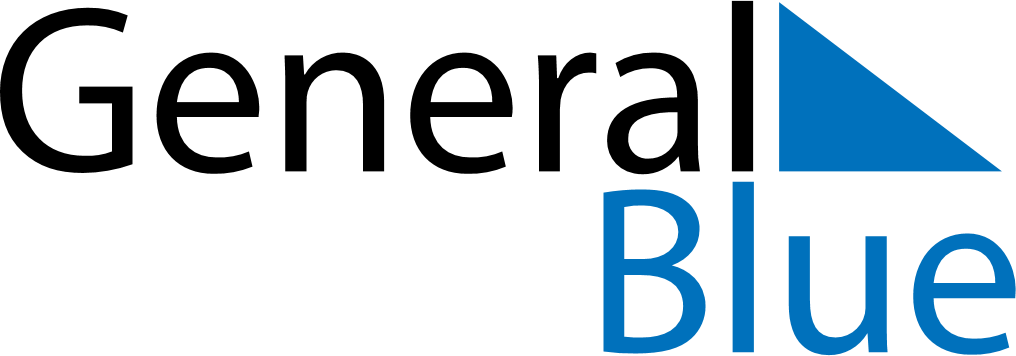 Quarter 4 of 2026El SalvadorQuarter 4 of 2026El SalvadorQuarter 4 of 2026El SalvadorQuarter 4 of 2026El SalvadorQuarter 4 of 2026El SalvadorOctober 2026October 2026October 2026October 2026October 2026October 2026October 2026SUNMONTUEWEDTHUFRISAT12345678910111213141516171819202122232425262728293031November 2026November 2026November 2026November 2026November 2026November 2026November 2026SUNMONTUEWEDTHUFRISAT123456789101112131415161718192021222324252627282930December 2026December 2026December 2026December 2026December 2026December 2026December 2026SUNMONTUEWEDTHUFRISAT12345678910111213141516171819202122232425262728293031Nov 2: All Souls’ DayDec 25: Christmas Day